Long Term Curriculum Plan – Physical Education (January 2021) Long Term Curriculum Plan – Physical Education (January 2021)Long Term Curriculum Plan – Physical Education (January 2021)Long Term Curriculum Plan – Physical Education (January 2021)Long Term Curriculum Plan – Physical Education (January 2021)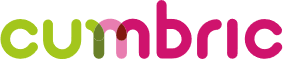 LONG TERM CURRICULUM PLAN  :  KS3 & KS4Subject:  PHYSICAL EDUCATIONYearAutumn 1Autumn 2Spring 1Spring 2Summer 1Summer 2Year 7DevelopingCollaboration in RugbyDevelopingConfidence in TrampoliningDevelopingResilience inBadmintonDevelopingEvaluation inAthleticsDevelopingInnovation in SfGCulturalDevelopmentIndependentlearning Projectto be completedduring RugbyUnitBroad range of activities.Assessment of abilitylevels and KS2 catch up.Week 1-3FootballTrampoliningBasketballWeek 4-6RugbyBadmintonTable TennisBadmintonRugbyTrampoliningHealth and Safety(Trampoline maintenance/safe practice, badminton posts/equipment, rugby wearing appropriate equipment expectations) BadmintonGripCooperative ralliesCourt familiarisationBasic stoke – overhead clear.Basic gamesRugbyBall familiarisationBasic passing and receiving, handling, running, and beating an opponent.Conditioned TacklingCore rules – offside, direction of passing and rucking.TrampoliningSpottingStraight jumpingSafe landingBasic Shapes (tuck, pike,straddle)Basic landings (front, back)SequencesCoaching skillsBadmintonRugbyTrampoliningHealth and Safety(Trampoline maintenance/safe practice, badminton posts/equipment, rugby wearing appropriate equipment expectations) BadmintonGripCooperative ralliesCourt familiarisationBasic stoke – overhead clear.Basic gamesRugbyBall familiarisationBasic passing and receiving, handling, running, and beating an opponent.Conditioned TacklingCore rules – offside, direction of passing and rucking.TrampoliningSpottingStraight jumpingSafe landingBasic Shapes (tuck, pike,straddle)Basic landings (front, back)SequencesCoaching skillsBadmintonRugbyTrampoliningHealth and Safety(Trampoline maintenance/safe practice, badminton posts/equipment, rugby wearing appropriate equipment expectations) BadmintonGripCooperative ralliesCourt familiarisationBasic stoke – overhead clear.Basic gamesRugbyBall familiarisationBasic passing and receiving, handling, running, and beating an opponent.Conditioned TacklingCore rules – offside, direction of passing and rucking.TrampoliningSpottingStraight jumpingSafe landingBasic Shapes (tuck, pike,straddle)Basic landings (front, back)SequencesCoaching skillsAthleticsStriking Fielding GamesHealth and SafetyEquipment and safe practice.AthleticsIntroduction to athleticseventsTrack:Sprints and sustained runningField:Jumps: Long/HighThrows: Javelin/ShotStriking Fielding GamesBall familiarisationBasic throwing and catchingBowling and battingBasic fielding skillsIntroduction to tacticsConditioned gamesBasic officiatingAthleticsStriking Fielding GamesHealth and SafetyEquipment and safe practice.AthleticsIntroduction to athleticseventsTrack:Sprints and sustained runningField:Jumps: Long/HighThrows: Javelin/ShotStriking Fielding GamesBall familiarisationBasic throwing and catchingBowling and battingBasic fielding skillsIntroduction to tacticsConditioned gamesBasic officiatingYear 7 SummaryPupils will have been introduced to a broad range of physical activities.Pupils will be developing confidence and interest in these activities.Termly assessments: My Personal Best and written test in preparation for OCR Cambridge Sport Science; T1 - Reducing the Risk of Sports Injuries, T2 - Applying Principles of Training and T3 - Sports Nutrition.Pupils will have been introduced to a broad range of physical activities.Pupils will be developing confidence and interest in these activities.Termly assessments: My Personal Best and written test in preparation for OCR Cambridge Sport Science; T1 - Reducing the Risk of Sports Injuries, T2 - Applying Principles of Training and T3 - Sports Nutrition.Pupils will have been introduced to a broad range of physical activities.Pupils will be developing confidence and interest in these activities.Termly assessments: My Personal Best and written test in preparation for OCR Cambridge Sport Science; T1 - Reducing the Risk of Sports Injuries, T2 - Applying Principles of Training and T3 - Sports Nutrition.Pupils will have been introduced to a broad range of physical activities.Pupils will be developing confidence and interest in these activities.Termly assessments: My Personal Best and written test in preparation for OCR Cambridge Sport Science; T1 - Reducing the Risk of Sports Injuries, T2 - Applying Principles of Training and T3 - Sports Nutrition.Pupils will have been introduced to a broad range of physical activities.Pupils will be developing confidence and interest in these activities.Termly assessments: My Personal Best and written test in preparation for OCR Cambridge Sport Science; T1 - Reducing the Risk of Sports Injuries, T2 - Applying Principles of Training and T3 - Sports Nutrition.Pupils will have been introduced to a broad range of physical activities.Pupils will be developing confidence and interest in these activities.Termly assessments: My Personal Best and written test in preparation for OCR Cambridge Sport Science; T1 - Reducing the Risk of Sports Injuries, T2 - Applying Principles of Training and T3 - Sports Nutrition.Pupils will have been introduced to a broad range of physical activities.Pupils will be developing confidence and interest in these activities.Termly assessments: My Personal Best and written test in preparation for OCR Cambridge Sport Science; T1 - Reducing the Risk of Sports Injuries, T2 - Applying Principles of Training and T3 - Sports Nutrition.LONG TERM CURRICULUM PLAN  :  KS3 & KS4Subject:  PHYSICAL EDUCATIONYearAutumn 1Autumn 2Spring 1Spring 2Summer 1Summer 2Year 8Improving Collaboration in RugbyImproving Confidence in TrampoliningImproving Resilience in BadmintonImproving Motivation in FootballImproving Speaking inBasketballImproving Empathy in Table TennisImproving Evaluation in AthleticsImproving Innovation in SfGCulturalDevelopmentIndependent Learning Project to be completed during Badminton UnitBadmintonRugbyTrampoliningBadmintonCompetitive rallies.Development of shots, forehand and backhand -overhead clear, drop shot, drive.Serve - high and low.Conditioned games.RugbyDevelopment of passing, receiving, handling, running, and beating an opponent.Conditioned tackling rucking, mauling, scrums, lineouts.Core rules - offside, direction of passing, restart of play.Development of defensive and attacking principles.Conditioned games.Officiating and coaching.TrampoliningReviewing spotting, straight jumping and safe landing.Developing height.Basic shapes.Developing landings - seat, front, back.Developing and embellishing sequences.Coaching to improve performance.BadmintonRugbyTrampoliningBadmintonCompetitive rallies.Development of shots, forehand and backhand -overhead clear, drop shot, drive.Serve - high and low.Conditioned games.RugbyDevelopment of passing, receiving, handling, running, and beating an opponent.Conditioned tackling rucking, mauling, scrums, lineouts.Core rules - offside, direction of passing, restart of play.Development of defensive and attacking principles.Conditioned games.Officiating and coaching.TrampoliningReviewing spotting, straight jumping and safe landing.Developing height.Basic shapes.Developing landings - seat, front, back.Developing and embellishing sequences.Coaching to improve performance.BadmintonRugbyTrampoliningBadmintonCompetitive rallies.Development of shots, forehand and backhand -overhead clear, drop shot, drive.Serve - high and low.Conditioned games.RugbyDevelopment of passing, receiving, handling, running, and beating an opponent.Conditioned tackling rucking, mauling, scrums, lineouts.Core rules - offside, direction of passing, restart of play.Development of defensive and attacking principles.Conditioned games.Officiating and coaching.TrampoliningReviewing spotting, straight jumping and safe landing.Developing height.Basic shapes.Developing landings - seat, front, back.Developing and embellishing sequences.Coaching to improve performance.FootballBasketballTable TennisFootballBall familiarisation.Developing a range of passing, receiving, shooting, tackling and dribbling skills.Core rules - throw ins, direct and indirect free kicks.Developing defensive and attacking principles.Conditioned games.Development of coaching and officiating.Basketball.Ball familiarisation.Developing a range of passing, receiving, shooting, and dribbling skills.Core rules -  travel, double dribble.Developing attacking and defensive principles.Conditioned games.Development of coaching and officiating.Table TennisHealth and Safety - set up and pack away tables safely.Basic grip, stance and service, forehand and backhand.Core rules - singles, service and scoring.Basic defensive and attacking principles.Application of skills/rules in conditioned games.Basic officiating andCoachingAthleticsStriking Fielding GamesHealth and SafetyEquipment and safe practice.AthleticsIntroduction to athleticseventsTrack:Sprints and sustained runningField:Jumps: Long/HighThrows: Javelin/ShotStriking Field GamesBall familiarisationBasic throwing and catchingBowling and battingBasic fielding skillsIntroduction to tacticsConditioned gamesBasic officiatingAthleticsStriking Fielding GamesHealth and SafetyEquipment and safe practice.AthleticsIntroduction to athleticseventsTrack:Sprints and sustained runningField:Jumps: Long/HighThrows: Javelin/ShotStriking Field GamesBall familiarisationBasic throwing and catchingBowling and battingBasic fielding skillsIntroduction to tacticsConditioned gamesBasic officiatingYear 8 SummaryPupils will be improving confidence and interest in these activities.Termly assessments: My Personal Best, and written test in preparation for OCR Cambridge Sport Science; T1 - Reducing the Risk of Sports Injuries, T2 - Applying Principles of Training and T3 - Sports Nutrition.Pupils will be improving confidence and interest in these activities.Termly assessments: My Personal Best, and written test in preparation for OCR Cambridge Sport Science; T1 - Reducing the Risk of Sports Injuries, T2 - Applying Principles of Training and T3 - Sports Nutrition.Pupils will be improving confidence and interest in these activities.Termly assessments: My Personal Best, and written test in preparation for OCR Cambridge Sport Science; T1 - Reducing the Risk of Sports Injuries, T2 - Applying Principles of Training and T3 - Sports Nutrition.Pupils will be improving confidence and interest in these activities.Termly assessments: My Personal Best, and written test in preparation for OCR Cambridge Sport Science; T1 - Reducing the Risk of Sports Injuries, T2 - Applying Principles of Training and T3 - Sports Nutrition.Pupils will be improving confidence and interest in these activities.Termly assessments: My Personal Best, and written test in preparation for OCR Cambridge Sport Science; T1 - Reducing the Risk of Sports Injuries, T2 - Applying Principles of Training and T3 - Sports Nutrition.Pupils will be improving confidence and interest in these activities.Termly assessments: My Personal Best, and written test in preparation for OCR Cambridge Sport Science; T1 - Reducing the Risk of Sports Injuries, T2 - Applying Principles of Training and T3 - Sports Nutrition.LONG TERM CURRICULUM PLAN  :  KS3 & KS4Subject:  PHYSICAL EDUCATIONYearAutumn 1Autumn 2Spring 1Spring 2Summer 1Summer 2Year 9Embedding Collaboration in RugbyEmbedding Confidence in TrampoliningEmbedding Resilience in BadmintonEmbeddingMotivation in FootballEmbedding Speaking in BasketballEmbedding Empathy in Table TennisEmbedding Evaluation in AthleticsEmbedding Innovation in SfGCulturalDevelopmentIndependentLearning Project to be completed during Trampolining UnitBadmintonRugbyTrampoliningBadmintonAdvanced shots forehand and backhand net shot, serves, smash.Advanced defensive and attacking principles.Conditioned games,Officiating and coaching.RugbyAdvanced passing, receiving, handling, running and beating an opponent.Tackling, rucking, counter rucking, mauling, scrums, lineouts, kicking.Core rules - offside, direction of passing, restart of play, penalties, kicking, lineouts, scrums.Advanced defensive and attacking principles.Conditioned games.Officiating and coaching.TrampoliningReviewing spotting, straight jumping and safe landing.Developing height in jumps.Jumps, basic shapes, twists,half and full.Introduction to somersaults.Developing and embellishingsequences.Coaching to improve performance.(NC2)BadmintonRugbyTrampoliningBadmintonAdvanced shots forehand and backhand net shot, serves, smash.Advanced defensive and attacking principles.Conditioned games,Officiating and coaching.RugbyAdvanced passing, receiving, handling, running and beating an opponent.Tackling, rucking, counter rucking, mauling, scrums, lineouts, kicking.Core rules - offside, direction of passing, restart of play, penalties, kicking, lineouts, scrums.Advanced defensive and attacking principles.Conditioned games.Officiating and coaching.TrampoliningReviewing spotting, straight jumping and safe landing.Developing height in jumps.Jumps, basic shapes, twists,half and full.Introduction to somersaults.Developing and embellishingsequences.Coaching to improve performance.(NC1)BadmintonRugbyTrampoliningBadmintonAdvanced shots forehand and backhand net shot, serves, smash.Advanced defensive and attacking principles.Conditioned games,Officiating and coaching.RugbyAdvanced passing, receiving, handling, running and beating an opponent.Tackling, rucking, counter rucking, mauling, scrums, lineouts, kicking.Core rules - offside, direction of passing, restart of play, penalties, kicking, lineouts, scrums.Advanced defensive and attacking principles.Conditioned games.Officiating and coaching.TrampoliningReviewing spotting, straight jumping and safe landing.Developing height in jumps.Jumps, basic shapes, twists,half and full.Introduction to somersaults.Developing and embellishingsequences.Coaching to improve performance.(NC1)FootballBasketballTable TennisFootballBall familiarisation.Developing a range of passing, receiving, shooting, tackling and dribbling skills.Core rules - throw ins, direct and indirect free kicks.Developing defensive and attacking principles.Conditioned games.Development of coaching and officiating.BasketballBall familiarisation.Developing a range of passing, receiving, shooting, and dribbling skills.Core rules -  travel, double dribble.Developing attacking and defensive principles.Conditioned games.Development of coaching and officiating.Table TennisHealth and Safety - set up and pack away tables safely.Basic grip, stance and service, forehand and backhand.Core rules - singles, service and scoring.Basic defensive and attacking principles.Application of skills/rules in conditioned games.Basic officiating and coaching. (NC3)AthleticsStriking fielding gamesAthleticsInvestigate athletics events.Track:Sprints, middle distance.Field:Jumps - Long/Triple/HighThrows – Shot/JavelinOfficiating and coaching.Analysing performance in order to improve technique.Striking Fielding GamesDeveloped throwing and catching, bowling and batting.Developed fielding skills.Developed tactics.Conditioned games.Planning and leading a warm-up.Umpiring and coaching.AthleticsStriking fielding gamesAthleticsInvestigate athletics events.Track:Sprints, middle distance.Field:Jumps - Long/Triple/HighThrows – Shot/JavelinOfficiating and coaching.Analysing performance in order to improve technique.Striking Fielding GamesDeveloped throwing and catching, bowling and batting.Developed fielding skills.Developed tactics.Conditioned games.Planning and leading a warm-up.Umpiring and coaching.EoKS SummaryPupils will have embedded competence and confidence in a broad range of physical activities.  Pupils will be able to be physically active for sustained periods of time.Termly assessments: My Personal Best and written test in preparation for OCR Cambridge Sport Science; T1 - Reducing the Risk of Sports Injuries, T2 - Applying Principles of Training and T3 - Sports Nutrition.Pupils will have embedded competence and confidence in a broad range of physical activities.  Pupils will be able to be physically active for sustained periods of time.Termly assessments: My Personal Best and written test in preparation for OCR Cambridge Sport Science; T1 - Reducing the Risk of Sports Injuries, T2 - Applying Principles of Training and T3 - Sports Nutrition.Pupils will have embedded competence and confidence in a broad range of physical activities.  Pupils will be able to be physically active for sustained periods of time.Termly assessments: My Personal Best and written test in preparation for OCR Cambridge Sport Science; T1 - Reducing the Risk of Sports Injuries, T2 - Applying Principles of Training and T3 - Sports Nutrition.Pupils will have embedded competence and confidence in a broad range of physical activities.  Pupils will be able to be physically active for sustained periods of time.Termly assessments: My Personal Best and written test in preparation for OCR Cambridge Sport Science; T1 - Reducing the Risk of Sports Injuries, T2 - Applying Principles of Training and T3 - Sports Nutrition.Pupils will have embedded competence and confidence in a broad range of physical activities.  Pupils will be able to be physically active for sustained periods of time.Termly assessments: My Personal Best and written test in preparation for OCR Cambridge Sport Science; T1 - Reducing the Risk of Sports Injuries, T2 - Applying Principles of Training and T3 - Sports Nutrition.Pupils will have embedded competence and confidence in a broad range of physical activities.  Pupils will be able to be physically active for sustained periods of time.Termly assessments: My Personal Best and written test in preparation for OCR Cambridge Sport Science; T1 - Reducing the Risk of Sports Injuries, T2 - Applying Principles of Training and T3 - Sports Nutrition.LONG TERM CURRICULUM PLAN  :  KS3 & KS4Subject:  PHYSICAL EDUCATIONYearAutumn 1Autumn 2Spring 1Spring 2Summer 1Summer 2Year 10Pupils to study at least 2 of the 3 areas in KS4.Each unit to be personalised to pupil’s needs.GamesFitnessAestheticGamesFurther develop a variety of tactics and strategies to overcome opponents in team and individual games.FitnessFurther develop personal fitness and promote an active, healthy lifestyle.AestheticFurther develop technique and improve performance.Evaluate performances compared to previous ones and demonstrate improvement in order to achieve a personal best.GamesFitnessAestheticGamesFurther develop a variety of tactics and strategies to overcome opponents in team and individual games.FitnessFurther develop personal fitness and promote an active, healthy lifestyle.AestheticFurther develop technique and improve performance.Evaluate performances compared to previous ones and demonstrate improvement in order to achieve a personal best.GamesFitnessAestheticGamesFurther develop a variety of tactics and strategies to overcome opponents in team and individual games.FitnessFurther develop personal fitness and promote an active, healthy lifestyle.AestheticFurther develop technique and improve performance.Evaluate performances compared to previous ones and demonstrate improvement in order to achieve a personal best.GamesFitnessAestheticGamesFurther develop a variety of tactics and strategies to overcome opponents in team and individual games.FitnessFurther develop personal fitness and promote an active, healthy lifestyle.AestheticFurther develop technique and improve performance.Evaluate performances compared to previous ones and demonstrate improvement in order to achieve a personal best.GamesFitnessAestheticGamesFurther develop a variety of tactics and strategies to overcome opponents in team and individual games.FitnessFurther develop personal fitness and promote an active, healthy lifestyle.AestheticFurther develop technique and improve performance.Evaluate performances compared to previous ones and demonstrate improvement in order to achieve a personal best.GamesFitnessAestheticGamesFurther develop a variety of tactics and strategies to overcome opponents in team and individual games.FitnessFurther develop personal fitness and promote an active, healthy lifestyle.AestheticFurther develop technique and improve performance.Evaluate performances compared to previous ones and demonstrate improvement in order to achieve a personal best.LONG TERM CURRICULUM PLAN  :  KS3 & KS4Subject:  PHYSICAL EDUCATIONYearAutumn 1Autumn 2Spring 1Spring 2Summer 1Summer 2Year 11Pupils to study at least 2 of the 3 areas in KS4GamesFitnessAestheticGamesFurther develop a variety of tactics and strategies to overcome opponents in team and individual games.FitnessFurther develop personal fitness and promote an active, healthy lifestyle.AestheticFurther develop technique and improve performance.Evaluate performances compared to previous ones and demonstrate improvement in order to achieve a personal best.GamesFitnessAestheticGamesFurther develop a variety of tactics and strategies to overcome opponents in team and individual games.FitnessFurther develop personal fitness and promote an active, healthy lifestyle.AestheticFurther develop technique and improve performance.Evaluate performances compared to previous ones and demonstrate improvement in order to achieve a personal best.GamesFitnessAestheticGamesFurther develop a variety of tactics and strategies to overcome opponents in team and individual games.FitnessFurther develop personal fitness and promote an active, healthy lifestyle.AestheticFurther develop technique and improve performance.Evaluate performances compared to previous ones and demonstrate improvement in order to achieve a personal best.GamesFitnessAestheticGamesFurther develop a variety of tactics and strategies to overcome opponents in team and individual games.FitnessFurther develop personal fitness and promote an active, healthy lifestyle.AestheticFurther develop technique and improve performance.Evaluate performances compared to previous ones and demonstrate improvement in order to achieve a personal best.GamesFitnessAestheticGamesFurther develop a variety of tactics and strategies to overcome opponents in team and individual games.FitnessFurther develop personal fitness and promote an active, healthy lifestyle.AestheticFurther develop technique and improve performance.Evaluate performances compared to previous ones and demonstrate improvement in order to achieve a personal best.GamesFitnessAestheticGamesFurther develop a variety of tactics and strategies to overcome opponents in team and individual games.FitnessFurther develop personal fitness and promote an active, healthy lifestyle.AestheticFurther develop technique and improve performance.Evaluate performances compared to previous ones and demonstrate improvement in order to achieve a personal best.